INDICAÇÃO Nº 8494/2017Sugerem ao Poder Executivo Municipal a Roçagem em canteiro central em toda extensão da Avenida da Amizade, no bairro Jardim Adelia.Excelentíssimo Senhor Prefeito Municipal, Nos termos do Art. 108 do Regimento Interno desta Casa de Leis, dirijo-me a Vossa Excelência para sugerir que, por intermédio do Setor competente, promova a Roçagem em canteiro central em toda extensão da Avenida da Amizade, no bairro Jardim Adelia, neste município. Justificativa:Conforme relatos dos moradores do local e constatado por este vereador, o local está com mato alto.  Plenário “Dr. Tancredo Neves”, em 13 de Novembro de 2.017.FELIPE SANCHES-Vereador-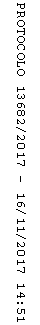 